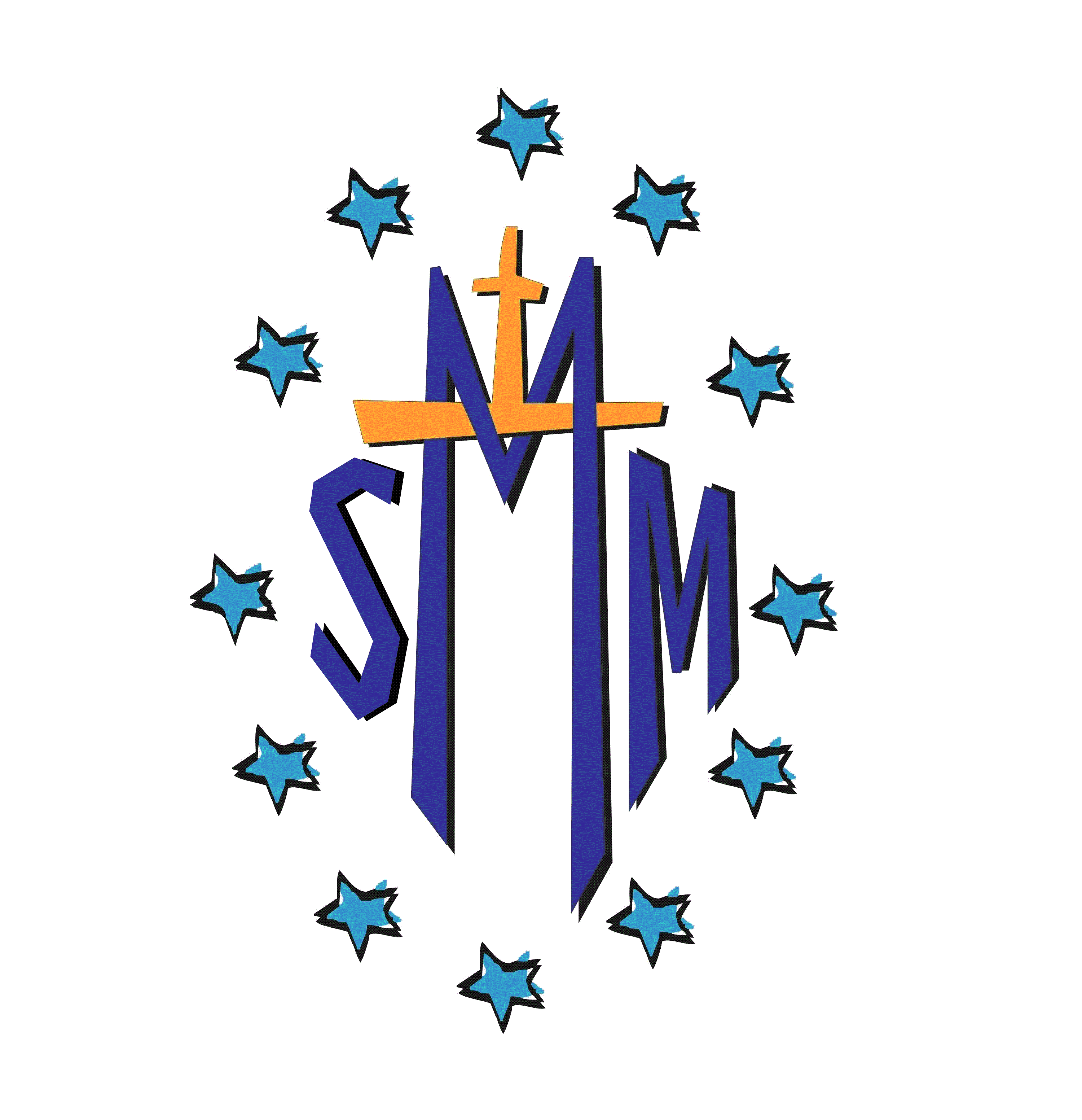 Jméno a příjmení účastníka:  ………………………………………………………………………………………………………………..Věk: 	…………………………………..Bydliště, včetně PSČ: ……………………………………………………………………………………………………………………………………………………………..Telefon: …………………………………………………..  Mail:  .…………………..………………………………………………………….Jméno a příjmení jednoho z rodičů a kontakt na něj:…………………………………………………………………………………………………………………………………………………………….Poznámky (na co je dobré upozornit – zdrav. obtíže, alergie, dietní stravování, apod.)……………………………………………………………………………………………………………………………………………………….…………………..…………………………………………………………………………………………………………………………………………………………………………………………………………………………………………………………………………………………………………………………………………………………Přihláška se stane platnou po zaplacení poplatku ve výši 400,- Kč. Při přihlášení sourozenců budeme poskytovat slevu (2 sourozenci á 350,- Kč, 3 sourozenci á 300,- Kč)Akci je vhodné platit Převodem na účet: 261 562 319/0300; Jako variabilní symbol, prosím, uvádějte datum narození účastníka (např. 6.5.2002 bude VS 06052002)Do zprávy pro příjemce, prosím, uvádějte jméno a příjmení účastníkaaby bylo možné platbu identifikovat.nebo osobně před akcí (s. Romaně).Vaše případné dotazy rádi zodpovíme – s. Romana – mobil: 775 190 707, mail: s.romana.smm@centrum.czVyplněnou přihlášku, prosím, zašlete mailem: s.romana.smm@centrum.cznebo poštou na adresu: s. Romana Dvořáková dkl, Lázeňská 61, 250 02  Stará Boleslav nebo odevzdejte osobně s. Romaně.Následující informace si ponechte. Další informace Vám již nebudou před konáním akce zaslány.PRAKTICKÉ  INFORMACE  PRO  ÚČASTNÍKA … DOPRAVA:Doprava na akci je individuální. Prosíme, abys dorazil/a v sobotu 1.7. do 15.30 hod. Od 15.30 do 16.00 hod je registrace účastníků.Odjezd v úterý 4.7. je plánovaný po obědě.Přesná adresa místa akce:  poutní místo Svatá Hora u Příbrami ubytování je zajištěno v Exercičním domě v areálu Svaté Hory a stravování v klášteře na Svaté Hoře. Jak se dostat na Svatou Horu?Buď autem nebo autobusem. Autem: je možné dojet až k Exercičnímu domu, kde budeme ubytováni. Nelze tam ale parkovat – pouze s povolením k vjezdu. (Radím tedy děti přivézt až před exerciční dům, vyndat věci a vrátit se zpět na parkoviště pod Svatou Horou.)Autobusem: jezdí z Prahy, Na Knížecí do Příbrami, zastávka Jiráskovy sady (doba jízdy 1 hodina). Pak je možné použít MHD autobus č. 2A (doba jízdy 3 minuty) nebo 6A (doba jízdy 8 minut) ze zastávky Jiráskovy sady na Svatou Horu.STRAVOVÁNÍ:Stravování účastníků je zajištěno od večeře 1.7. do 4.7. oběda. Každý den je zajištěna snídaně, oběd, večeře. Během programu bude možnost malého občerstvení. Pokud bys chtěl/a přispět ke společnému občerstvení, můžeš přivézt sladkosti, ovoce, apod.!!! Pokud máš nějaké dietní omezení, prosím, napiš to do přihlášky – pokusíme se pro Tebe zařídit dietní stravu.NA  CO  SE  MŮŽEŠ  TĚŠIT?Téma akce je:  Vincenc, světec všedních dnů… zažiješ, že Pán Ježíš a Panna Maria jsou s námi při úplně všedních situacích,… poznáš život sv. Vincence, který měl rád malé i velké,… Vincenc se může stát Tvým kamarádem ,… poznáš nové kamarády nebo se setkáš s těmi, s kterými ses viděl/a na akcích pořádaných SMM,… poznáš nové hry a zažiješ spoustu legrace…CO  JE  DOBRÉ  SI  VZÍT  SEBOU  NA  SVATOU  HORU …VEZMI SI SPACÁK!!!  Karimatka není třeba tepláky, kraťasy, dlouhé kalhoty,trička, mikinu, větrovku,pyžamo, ručníky, ponožky,„slušnější“ oblečení na mši sv.,kšiltovku nebo jinou pokrývku hlavy,kartáček a pastu na zuby, mýdlo,krém proti spálení sluncem a sluneční brýle,pevnou obuv, sandále, přezůvky,plastovou lahev na pití,baterku, sešit a tužku na zapisování,pokud užíváš léky, tak si je vezmi sebou,kartičku zdravotní pojiš´tovny,mariánskou stuhu, pokud jsi čekatelem nebo členem SMM,kapesné … na cestu a na drobné výdaje, pokud si budeš chtít něco zakoupit.PROSÍME, ABY SES  NA  AKCI  PŘIPRAVIL/A…aby Ti akce přinesla co největší užitek, bude vhodné, když se už teď budeš modlit za organizátory akce, kteří pro Tebe akci připravují 		děkujeme TI…nezapomeň si na Svatou Horu vzít dobrou náladu, otevřít své srdce a oči, abys mohl/a dostat od Pána co nejvíce…… a to nejdůležitější:  UŽ  SE  NA  TEBE  MOC  TĚŠÍME 						   s. Romana Dvořáková dkl a P. Janko Jakubovič CM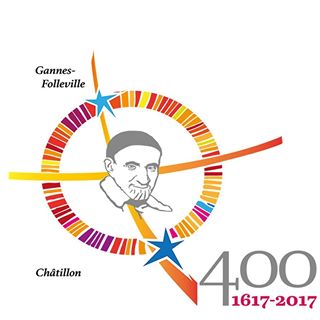 V roce 2017 si připomínáme 400. výročí vincentinské charizmy. Sv. Vincenc de Paul žije stále v našich srdcích svou aktuálností.